2021-2022学生创新项目申报表编号：姓名姓名姓名性别出生年月出生年月照片照片班级班级班级年级特长特长照片照片历年所获奖励简述历年所获奖励简述历年所获奖励简述学籍号：身份证号：学籍号：身份证号：学籍号：身份证号：学籍号：身份证号：学籍号：身份证号：学籍号：身份证号：学籍号：身份证号：学籍号：身份证号：学籍号：身份证号：学籍号：身份证号：学籍号：身份证号：学籍号：身份证号：学生手机：                                                         微信号：学生手机：                                                         微信号：学生手机：                                                         微信号：学生手机：                                                         微信号：学生手机：                                                         微信号：学生手机：                                                         微信号：学生手机：                                                         微信号：学生手机：                                                         微信号：学生手机：                                                         微信号：学生手机：                                                         微信号：学生手机：                                                         微信号：学生手机：                                                         微信号：家庭信息家庭信息父亲姓名父亲姓名父亲姓名父亲姓名学历学历学历家庭信息家庭信息工作单位工作单位工作单位工作单位职务职务职务家庭信息家庭信息母亲姓名母亲姓名母亲姓名母亲姓名学历学历学历家庭信息家庭信息工作单位工作单位工作单位工作单位职务职务职务家庭信息家庭信息家庭成员是否有科学研究人员家庭成员是否有科学研究人员家庭成员是否有科学研究人员家庭成员是否有科学研究人员主要科研方向主要科研方向主要科研方向创新项目设想（每个项目设想一句话即可，请至少提出3个设想）创新项目设想（每个项目设想一句话即可，请至少提出3个设想）创新项目设想（每个项目设想一句话即可，请至少提出3个设想）创新项目设想（每个项目设想一句话即可，请至少提出3个设想）创新项目设想（每个项目设想一句话即可，请至少提出3个设想）创新项目设想（每个项目设想一句话即可，请至少提出3个设想）创新项目设想（每个项目设想一句话即可，请至少提出3个设想）创新项目设想（每个项目设想一句话即可，请至少提出3个设想）创新项目设想（每个项目设想一句话即可，请至少提出3个设想）创新项目设想（每个项目设想一句话即可，请至少提出3个设想）创新项目设想（每个项目设想一句话即可，请至少提出3个设想）创新项目设想（每个项目设想一句话即可，请至少提出3个设想）例基于红外阵列的手势识别及家电智能化改造（计算机科学）人为改变行为后对线虫嗅觉选择性的影响（生物化学与分子生物学）基于红外阵列的手势识别及家电智能化改造（计算机科学）人为改变行为后对线虫嗅觉选择性的影响（生物化学与分子生物学）基于红外阵列的手势识别及家电智能化改造（计算机科学）人为改变行为后对线虫嗅觉选择性的影响（生物化学与分子生物学）基于红外阵列的手势识别及家电智能化改造（计算机科学）人为改变行为后对线虫嗅觉选择性的影响（生物化学与分子生物学）基于红外阵列的手势识别及家电智能化改造（计算机科学）人为改变行为后对线虫嗅觉选择性的影响（生物化学与分子生物学）基于红外阵列的手势识别及家电智能化改造（计算机科学）人为改变行为后对线虫嗅觉选择性的影响（生物化学与分子生物学）基于红外阵列的手势识别及家电智能化改造（计算机科学）人为改变行为后对线虫嗅觉选择性的影响（生物化学与分子生物学）基于红外阵列的手势识别及家电智能化改造（计算机科学）人为改变行为后对线虫嗅觉选择性的影响（生物化学与分子生物学）基于红外阵列的手势识别及家电智能化改造（计算机科学）人为改变行为后对线虫嗅觉选择性的影响（生物化学与分子生物学）基于红外阵列的手势识别及家电智能化改造（计算机科学）人为改变行为后对线虫嗅觉选择性的影响（生物化学与分子生物学）基于红外阵列的手势识别及家电智能化改造（计算机科学）人为改变行为后对线虫嗅觉选择性的影响（生物化学与分子生物学）12345请家长确认事项：1、承诺学生自愿参加创新项目申报并积极参加各级科创竞赛活动。2、竞赛成绩由各类各级科创竞赛评审委员会决定，竞赛结果无法预测。家长签字：                             班主任签字：科技总辅导签字：请家长确认事项：1、承诺学生自愿参加创新项目申报并积极参加各级科创竞赛活动。2、竞赛成绩由各类各级科创竞赛评审委员会决定，竞赛结果无法预测。家长签字：                             班主任签字：科技总辅导签字：请家长确认事项：1、承诺学生自愿参加创新项目申报并积极参加各级科创竞赛活动。2、竞赛成绩由各类各级科创竞赛评审委员会决定，竞赛结果无法预测。家长签字：                             班主任签字：科技总辅导签字：请家长确认事项：1、承诺学生自愿参加创新项目申报并积极参加各级科创竞赛活动。2、竞赛成绩由各类各级科创竞赛评审委员会决定，竞赛结果无法预测。家长签字：                             班主任签字：科技总辅导签字：请家长确认事项：1、承诺学生自愿参加创新项目申报并积极参加各级科创竞赛活动。2、竞赛成绩由各类各级科创竞赛评审委员会决定，竞赛结果无法预测。家长签字：                             班主任签字：科技总辅导签字：请家长确认事项：1、承诺学生自愿参加创新项目申报并积极参加各级科创竞赛活动。2、竞赛成绩由各类各级科创竞赛评审委员会决定，竞赛结果无法预测。家长签字：                             班主任签字：科技总辅导签字：请家长确认事项：1、承诺学生自愿参加创新项目申报并积极参加各级科创竞赛活动。2、竞赛成绩由各类各级科创竞赛评审委员会决定，竞赛结果无法预测。家长签字：                             班主任签字：科技总辅导签字：请家长确认事项：1、承诺学生自愿参加创新项目申报并积极参加各级科创竞赛活动。2、竞赛成绩由各类各级科创竞赛评审委员会决定，竞赛结果无法预测。家长签字：                             班主任签字：科技总辅导签字：请家长确认事项：1、承诺学生自愿参加创新项目申报并积极参加各级科创竞赛活动。2、竞赛成绩由各类各级科创竞赛评审委员会决定，竞赛结果无法预测。家长签字：                             班主任签字：科技总辅导签字：请家长确认事项：1、承诺学生自愿参加创新项目申报并积极参加各级科创竞赛活动。2、竞赛成绩由各类各级科创竞赛评审委员会决定，竞赛结果无法预测。家长签字：                             班主任签字：科技总辅导签字：请家长确认事项：1、承诺学生自愿参加创新项目申报并积极参加各级科创竞赛活动。2、竞赛成绩由各类各级科创竞赛评审委员会决定，竞赛结果无法预测。家长签字：                             班主任签字：科技总辅导签字：请家长确认事项：1、承诺学生自愿参加创新项目申报并积极参加各级科创竞赛活动。2、竞赛成绩由各类各级科创竞赛评审委员会决定，竞赛结果无法预测。家长签字：                             班主任签字：科技总辅导签字：竞赛简介：上海市青少年科技创新大赛上海市青少年科技创新大赛是一项具有30多年历史的综合性科技竞赛，是一项面向全市在校中小学生开展的规模最大、高层次青少年科技教育活动。由市科协、市教委、市科委、市生态环境局、市绿化和市容管理局、市体育局、市知识产权局、团市委、市妇联、中福会、中科院上海分院、上海科技馆、上海科普教育发展基金会、上海科技发展基金会、上海市科普基金会等共同主办旨在通过此项活动，推动本市青少年科技活动的蓬勃开展，培养青少年的创新精神和实践能力，提高青少年的科技素质，鼓励优秀科技创新后备人才的涌现。第36届上海市青少年科技创新大赛，已于2021年1-4月成功举办。经评审并经公示，本届大赛共评选出青少年科技创新成果板块一等奖466项、二等奖1253项、三等奖1634项。大赛学科分类：数学、物理与天文学、化学、动物学、植物学、微生物学、生物化学与分子生物学、生物医学、环境科学与工程、计算机科学、工程学(小、初、高)、能源科学、行为和社会科学 13 个学科。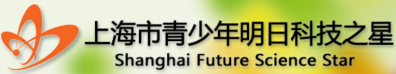 上海市明日科技之星评选由上海市科委、上海市教委、上海科普教育发展基金会联合主办的百万青少年争创“明日科技之星”评选活动，是本市孕育青少年科技后备人才的摇篮和深受广大青少年喜爱的科技品牌活动。本项赛事被成为上海最难、最有价值的科创竞赛。其他市级科创竞赛：宋庆龄少年儿童发明奖（上海赛区）、赛复创智杯、未来工程师大赛等。全国赛：全国青少年科技创新大赛（顶级赛事）、明天小小科学家评选（顶级赛事）、全国青少年电脑制作竞赛等。国际赛事：再生元科学与工程大赛（Regeneron ISEF）、国际可持续发展奥林匹克大赛（ISWEEEP）等学校联系人：小学部：黄文良，13501627100中学部：裴  明，13761616485                                                      校科创中心                                                       2021.6.15